阿里地区财政局造价工程师报名表阿里地区财政局造价工程师报名表阿里地区财政局造价工程师报名表阿里地区财政局造价工程师报名表阿里地区财政局造价工程师报名表阿里地区财政局造价工程师报名表阿里地区财政局造价工程师报名表阿里地区财政局造价工程师报名表姓  名玉卓旺姆性  别女出生年月1998.7.241998.7.24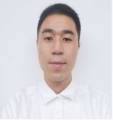 出 生 地西藏自治区那曲市安多县强玛镇民  族汉族政治面貌共青团员共青团员全日制学历大学本科学  位管理学毕业时间2018/62018/6毕业院校汉口学院所学专业工程管理健康状况良好良好职务职称邮箱1545457745@qq.com1545457745@qq.com1545457745@qq.com户口所在地户口所在地湖北省黄冈市团风县淋山河镇谢河村湖北省黄冈市团风县淋山河镇谢河村湖北省黄冈市团风县淋山河镇谢河村婚否未婚未婚通讯地址湖北省黄冈市团风县淋山河镇谢河村湖北省黄冈市团风县淋山河镇谢河村湖北省黄冈市团风县淋山河镇谢河村湖北省黄冈市团风县淋山河镇谢河村报考岗位工程造价专业技术人员工程造价专业技术人员身份证号码421121199510172038421121199510172038421121199510172038联系方式156232774811562327748115623277481个人简历2014年9月至2018年6月就读于汉口学院；2018年7月至2020年8月就职于中国机械工业第二建设工程有限公司机关土建预算员一职，主要工作为用广联达建模算量（完成5.5万m2地下室及数个厂房），参与投标项目商务报价；2020年9月至2022年5月就职于黄冈升华房地产开发有限公司固始翡翠城品项目土建预算员，主要工作内容1.根据项目招采计划编制招标清单控制价(完成总包合同转固1.15亿审减6.83%、门窗栏杆工程、公区精装修工程、商业幕墙工程、园林景观工程等)；2.测算审核签证变更费用（25份，合计审减31%）；3.对已完工程进行结算编制核对（完成示范区园林景观工程审减4.93%、营销中心精装修工程审减4.93%、营销中心外墙涂料幕墙工程审减16.11%、营销中心室外亮化工程、样板房精装修工程等）；2022年6月至今就职于中建二局第四建筑工程有限公司 机关土建预算员一职，主要工作：1.投标报价工作（完成合肥市委党校和合肥经开区投标报价工作及安徽荣曜成本测算）；2.项目重计量模型及控制价审核工作（完成3个项目部分单体重计量，为房建和钢结构厂房，增加预算金额317.37万），编制/审核负责项目签证变更造价（编制3项变更预算合计1656.29万）；3.业主结算工作（完成公司碧桂园项目合同内及合同外签证结算，增加结算上报金额1450.76万）；2014年9月至2018年6月就读于汉口学院；2018年7月至2020年8月就职于中国机械工业第二建设工程有限公司机关土建预算员一职，主要工作为用广联达建模算量（完成5.5万m2地下室及数个厂房），参与投标项目商务报价；2020年9月至2022年5月就职于黄冈升华房地产开发有限公司固始翡翠城品项目土建预算员，主要工作内容1.根据项目招采计划编制招标清单控制价(完成总包合同转固1.15亿审减6.83%、门窗栏杆工程、公区精装修工程、商业幕墙工程、园林景观工程等)；2.测算审核签证变更费用（25份，合计审减31%）；3.对已完工程进行结算编制核对（完成示范区园林景观工程审减4.93%、营销中心精装修工程审减4.93%、营销中心外墙涂料幕墙工程审减16.11%、营销中心室外亮化工程、样板房精装修工程等）；2022年6月至今就职于中建二局第四建筑工程有限公司 机关土建预算员一职，主要工作：1.投标报价工作（完成合肥市委党校和合肥经开区投标报价工作及安徽荣曜成本测算）；2.项目重计量模型及控制价审核工作（完成3个项目部分单体重计量，为房建和钢结构厂房，增加预算金额317.37万），编制/审核负责项目签证变更造价（编制3项变更预算合计1656.29万）；3.业主结算工作（完成公司碧桂园项目合同内及合同外签证结算，增加结算上报金额1450.76万）；2014年9月至2018年6月就读于汉口学院；2018年7月至2020年8月就职于中国机械工业第二建设工程有限公司机关土建预算员一职，主要工作为用广联达建模算量（完成5.5万m2地下室及数个厂房），参与投标项目商务报价；2020年9月至2022年5月就职于黄冈升华房地产开发有限公司固始翡翠城品项目土建预算员，主要工作内容1.根据项目招采计划编制招标清单控制价(完成总包合同转固1.15亿审减6.83%、门窗栏杆工程、公区精装修工程、商业幕墙工程、园林景观工程等)；2.测算审核签证变更费用（25份，合计审减31%）；3.对已完工程进行结算编制核对（完成示范区园林景观工程审减4.93%、营销中心精装修工程审减4.93%、营销中心外墙涂料幕墙工程审减16.11%、营销中心室外亮化工程、样板房精装修工程等）；2022年6月至今就职于中建二局第四建筑工程有限公司 机关土建预算员一职，主要工作：1.投标报价工作（完成合肥市委党校和合肥经开区投标报价工作及安徽荣曜成本测算）；2.项目重计量模型及控制价审核工作（完成3个项目部分单体重计量，为房建和钢结构厂房，增加预算金额317.37万），编制/审核负责项目签证变更造价（编制3项变更预算合计1656.29万）；3.业主结算工作（完成公司碧桂园项目合同内及合同外签证结算，增加结算上报金额1450.76万）；2014年9月至2018年6月就读于汉口学院；2018年7月至2020年8月就职于中国机械工业第二建设工程有限公司机关土建预算员一职，主要工作为用广联达建模算量（完成5.5万m2地下室及数个厂房），参与投标项目商务报价；2020年9月至2022年5月就职于黄冈升华房地产开发有限公司固始翡翠城品项目土建预算员，主要工作内容1.根据项目招采计划编制招标清单控制价(完成总包合同转固1.15亿审减6.83%、门窗栏杆工程、公区精装修工程、商业幕墙工程、园林景观工程等)；2.测算审核签证变更费用（25份，合计审减31%）；3.对已完工程进行结算编制核对（完成示范区园林景观工程审减4.93%、营销中心精装修工程审减4.93%、营销中心外墙涂料幕墙工程审减16.11%、营销中心室外亮化工程、样板房精装修工程等）；2022年6月至今就职于中建二局第四建筑工程有限公司 机关土建预算员一职，主要工作：1.投标报价工作（完成合肥市委党校和合肥经开区投标报价工作及安徽荣曜成本测算）；2.项目重计量模型及控制价审核工作（完成3个项目部分单体重计量，为房建和钢结构厂房，增加预算金额317.37万），编制/审核负责项目签证变更造价（编制3项变更预算合计1656.29万）；3.业主结算工作（完成公司碧桂园项目合同内及合同外签证结算，增加结算上报金额1450.76万）；2014年9月至2018年6月就读于汉口学院；2018年7月至2020年8月就职于中国机械工业第二建设工程有限公司机关土建预算员一职，主要工作为用广联达建模算量（完成5.5万m2地下室及数个厂房），参与投标项目商务报价；2020年9月至2022年5月就职于黄冈升华房地产开发有限公司固始翡翠城品项目土建预算员，主要工作内容1.根据项目招采计划编制招标清单控制价(完成总包合同转固1.15亿审减6.83%、门窗栏杆工程、公区精装修工程、商业幕墙工程、园林景观工程等)；2.测算审核签证变更费用（25份，合计审减31%）；3.对已完工程进行结算编制核对（完成示范区园林景观工程审减4.93%、营销中心精装修工程审减4.93%、营销中心外墙涂料幕墙工程审减16.11%、营销中心室外亮化工程、样板房精装修工程等）；2022年6月至今就职于中建二局第四建筑工程有限公司 机关土建预算员一职，主要工作：1.投标报价工作（完成合肥市委党校和合肥经开区投标报价工作及安徽荣曜成本测算）；2.项目重计量模型及控制价审核工作（完成3个项目部分单体重计量，为房建和钢结构厂房，增加预算金额317.37万），编制/审核负责项目签证变更造价（编制3项变更预算合计1656.29万）；3.业主结算工作（完成公司碧桂园项目合同内及合同外签证结算，增加结算上报金额1450.76万）；2014年9月至2018年6月就读于汉口学院；2018年7月至2020年8月就职于中国机械工业第二建设工程有限公司机关土建预算员一职，主要工作为用广联达建模算量（完成5.5万m2地下室及数个厂房），参与投标项目商务报价；2020年9月至2022年5月就职于黄冈升华房地产开发有限公司固始翡翠城品项目土建预算员，主要工作内容1.根据项目招采计划编制招标清单控制价(完成总包合同转固1.15亿审减6.83%、门窗栏杆工程、公区精装修工程、商业幕墙工程、园林景观工程等)；2.测算审核签证变更费用（25份，合计审减31%）；3.对已完工程进行结算编制核对（完成示范区园林景观工程审减4.93%、营销中心精装修工程审减4.93%、营销中心外墙涂料幕墙工程审减16.11%、营销中心室外亮化工程、样板房精装修工程等）；2022年6月至今就职于中建二局第四建筑工程有限公司 机关土建预算员一职，主要工作：1.投标报价工作（完成合肥市委党校和合肥经开区投标报价工作及安徽荣曜成本测算）；2.项目重计量模型及控制价审核工作（完成3个项目部分单体重计量，为房建和钢结构厂房，增加预算金额317.37万），编制/审核负责项目签证变更造价（编制3项变更预算合计1656.29万）；3.业主结算工作（完成公司碧桂园项目合同内及合同外签证结算，增加结算上报金额1450.76万）；2014年9月至2018年6月就读于汉口学院；2018年7月至2020年8月就职于中国机械工业第二建设工程有限公司机关土建预算员一职，主要工作为用广联达建模算量（完成5.5万m2地下室及数个厂房），参与投标项目商务报价；2020年9月至2022年5月就职于黄冈升华房地产开发有限公司固始翡翠城品项目土建预算员，主要工作内容1.根据项目招采计划编制招标清单控制价(完成总包合同转固1.15亿审减6.83%、门窗栏杆工程、公区精装修工程、商业幕墙工程、园林景观工程等)；2.测算审核签证变更费用（25份，合计审减31%）；3.对已完工程进行结算编制核对（完成示范区园林景观工程审减4.93%、营销中心精装修工程审减4.93%、营销中心外墙涂料幕墙工程审减16.11%、营销中心室外亮化工程、样板房精装修工程等）；2022年6月至今就职于中建二局第四建筑工程有限公司 机关土建预算员一职，主要工作：1.投标报价工作（完成合肥市委党校和合肥经开区投标报价工作及安徽荣曜成本测算）；2.项目重计量模型及控制价审核工作（完成3个项目部分单体重计量，为房建和钢结构厂房，增加预算金额317.37万），编制/审核负责项目签证变更造价（编制3项变更预算合计1656.29万）；3.业主结算工作（完成公司碧桂园项目合同内及合同外签证结算，增加结算上报金额1450.76万）；所受奖惩情况就职于黄冈升华房地产有限公司期间获得“优秀员工”就职于黄冈升华房地产有限公司期间获得“优秀员工”就职于黄冈升华房地产有限公司期间获得“优秀员工”就职于黄冈升华房地产有限公司期间获得“优秀员工”就职于黄冈升华房地产有限公司期间获得“优秀员工”就职于黄冈升华房地产有限公司期间获得“优秀员工”就职于黄冈升华房地产有限公司期间获得“优秀员工”家庭主要成员及工作单位和职务及联系方式家庭主要成员:孙春喜  关系:父子  职务:无 联系方式: 15871804819余则芳  关系:母子  职务:无 联系方式: 13797067059家庭主要成员:孙春喜  关系:父子  职务:无 联系方式: 15871804819余则芳  关系:母子  职务:无 联系方式: 13797067059家庭主要成员:孙春喜  关系:父子  职务:无 联系方式: 15871804819余则芳  关系:母子  职务:无 联系方式: 13797067059家庭主要成员:孙春喜  关系:父子  职务:无 联系方式: 15871804819余则芳  关系:母子  职务:无 联系方式: 13797067059家庭主要成员:孙春喜  关系:父子  职务:无 联系方式: 15871804819余则芳  关系:母子  职务:无 联系方式: 13797067059家庭主要成员:孙春喜  关系:父子  职务:无 联系方式: 15871804819余则芳  关系:母子  职务:无 联系方式: 13797067059家庭主要成员:孙春喜  关系:父子  职务:无 联系方式: 15871804819余则芳  关系:母子  职务:无 联系方式: 13797067059